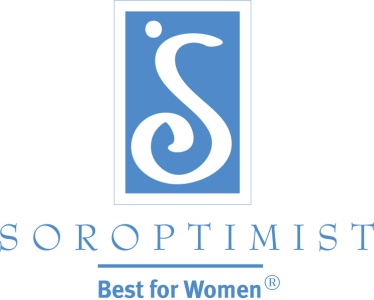 Soroptimist International of the AmericasBaby Boomers: Perfil GeneracionalNacidos: 1946-1964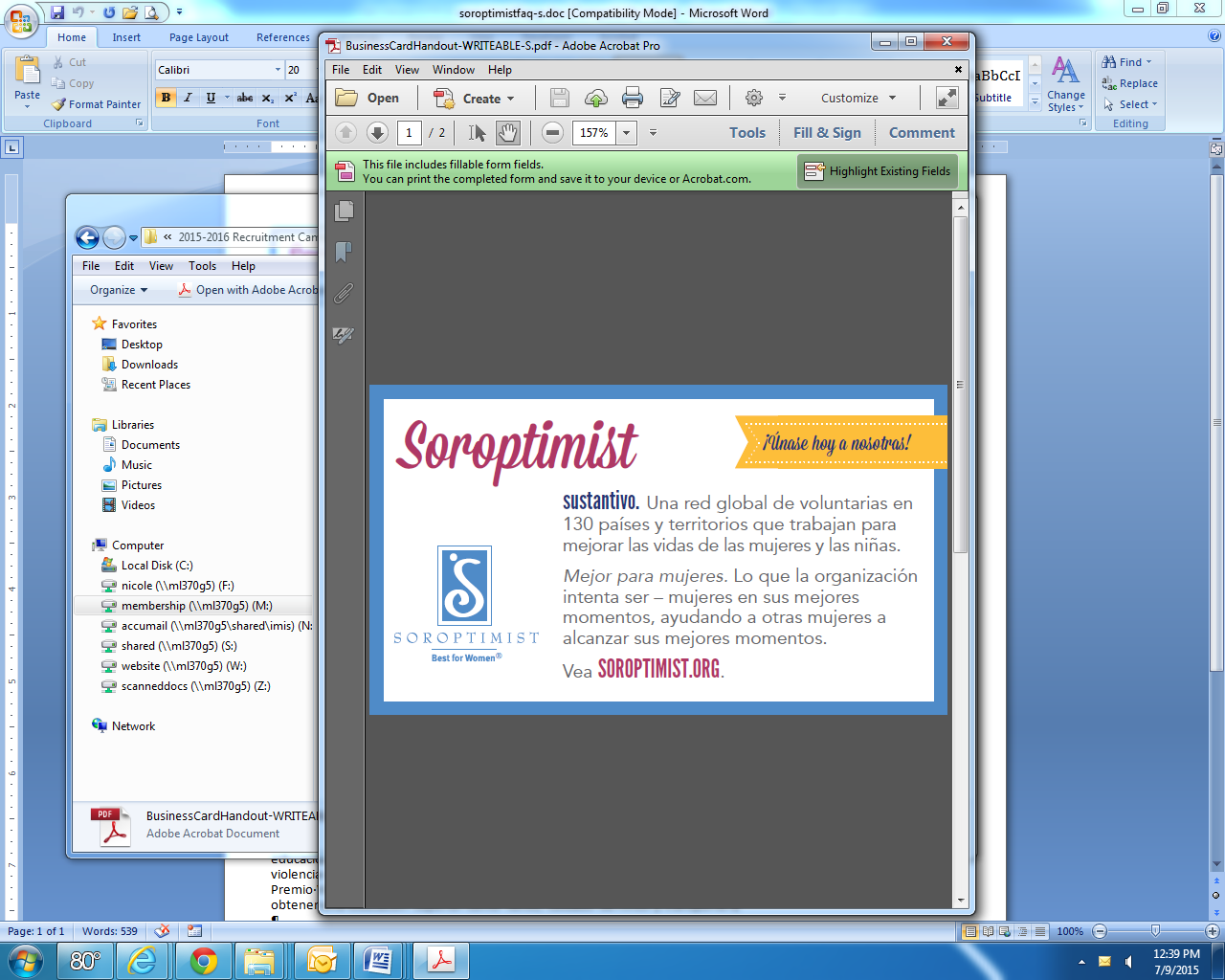 Rango de edad en 2017: 53-71Perspectiva Generacional: OptimistasLos Baby Boomers son los bebés de la Post 2da Guerra Mundial y se los conoce también como la generación que "cuestionó la autoridad" en muchas culturas. Los Boomers disfrutaron de oportunidades de empleo y educación sin precedentes en la mayoría de los países y son en general optimistas.Los Boomers valoran la creatividad-y mientras que sus padres fueron conformistas, esta generación buscó romper el molde. Les encanta la aventura y tomar riesgos. Los Boomers tienden a evaluar a los logros en términos de gratificación personal. Esta es la primera generación en descubrir que el empleo de por vida ya no existe-por lo que la seguridad del trabajo no lo es todo para ellos-pero la satisfacción personal les importa. Con las mujeres firmemente plantadas en la fuerza laboral, los Boomers se vieron forzados a reevaluar el rol del trabajo en su vida personal. Los Boomers fueron la primera generación en divorciarse en un índice mayor a las dos generaciones previas. Debido a que los Boomers inventaron nuevas formas de familias, también adoptaron nuevo estrés.  Esta generación le dio forma a los 1960s y 1970s a través del mundo. Los Boomers disfrutaron de oportunidades de empleo y educación sin precedentes en la mayoría de los países, recibiendo los beneficios de la restricción financiera de la generación anterior. Un auge en la educación universitaria le permitió a esta generación ser la de mayor influencia en su era.A medida que los Baby Boomers se jubilan o empiezan a hacerlo, tienen el deseo, los medios financieros y el tiempo de participar en actividades de voluntariado. Para los Baby Boomers el ser voluntarios es una manera de utilizar su tiempo haciendo lo que quieren cuando quieren. Es una oportunidad para utilizar y aplicar sus aptitudes mientras se involucran en intereses que quizá no hayan tenido tiempo de explorar anteriormente. Están abiertos a probar y aprender cosas nuevas, por lo que no dudarán en buscar oportunidades que se alejen de lo que ya han hecho previamente. Lo que es más importante, quieren ver la diferencia que están haciendo- esta es la generación que se esforzó por cambiar al mundo.Características de los Baby BoomersValores Elección Individual Participación en la comunidad Prosperidad Hacerse Cargo Auto actualizarse Salud y bienestar Atributos Adaptables Orientados hacia metas Concentrados en sus propias elecciones y libertad personal Adaptables a una fuerza laboral diversa Actitud positiva Estilos de trabajo Tienen confianza en las tareas que hacen Resaltan el trabajo en equipo Buscan decisiones en colaboración y la toma de decisiones en equipo Evitan el conflictoFuentes y referencias:Ken Culp, K. (abril 2009). Reclutando e involucrando a Voluntarias Baby Boomers. Journal of Extension. Obtenido de URL.Foster-Bey, J., Grimm, Jr.. R., & Dietz, N. (marzo 2007). Manteniendo a los Baby Boomers en el Voluntariado: Investigación sobre retención y reemplazos de voluntarios. Corporativa para el servicio nacional y comunitario. Baby Boomers. (n.d). Obtenido de http://www.valueoptions.com/spotlight_YIW/baby_boomers.htm.